Publicado en  el 10/12/2014 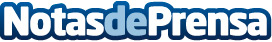 Ferrovial y seis ayuntamientos españoles seleccionan soluciones emprendedoras para mejorar los servicios urbanos Ferrovial, junto con los Ayuntamientos de A Coruña, Málaga, Santander, Sevilla, Valencia y Vitoria, ha seleccionado seis soluciones innovadoras de emprendedores para mejorar los servicios urbanos. Estas soluciones se implantarán en proyectos piloto.Datos de contacto:FerrovialNota de prensa publicada en: https://www.notasdeprensa.es/ferrovial-y-seis-ayuntamientos-espanoles_1 Categorias: Emprendedores Construcción y Materiales http://www.notasdeprensa.es